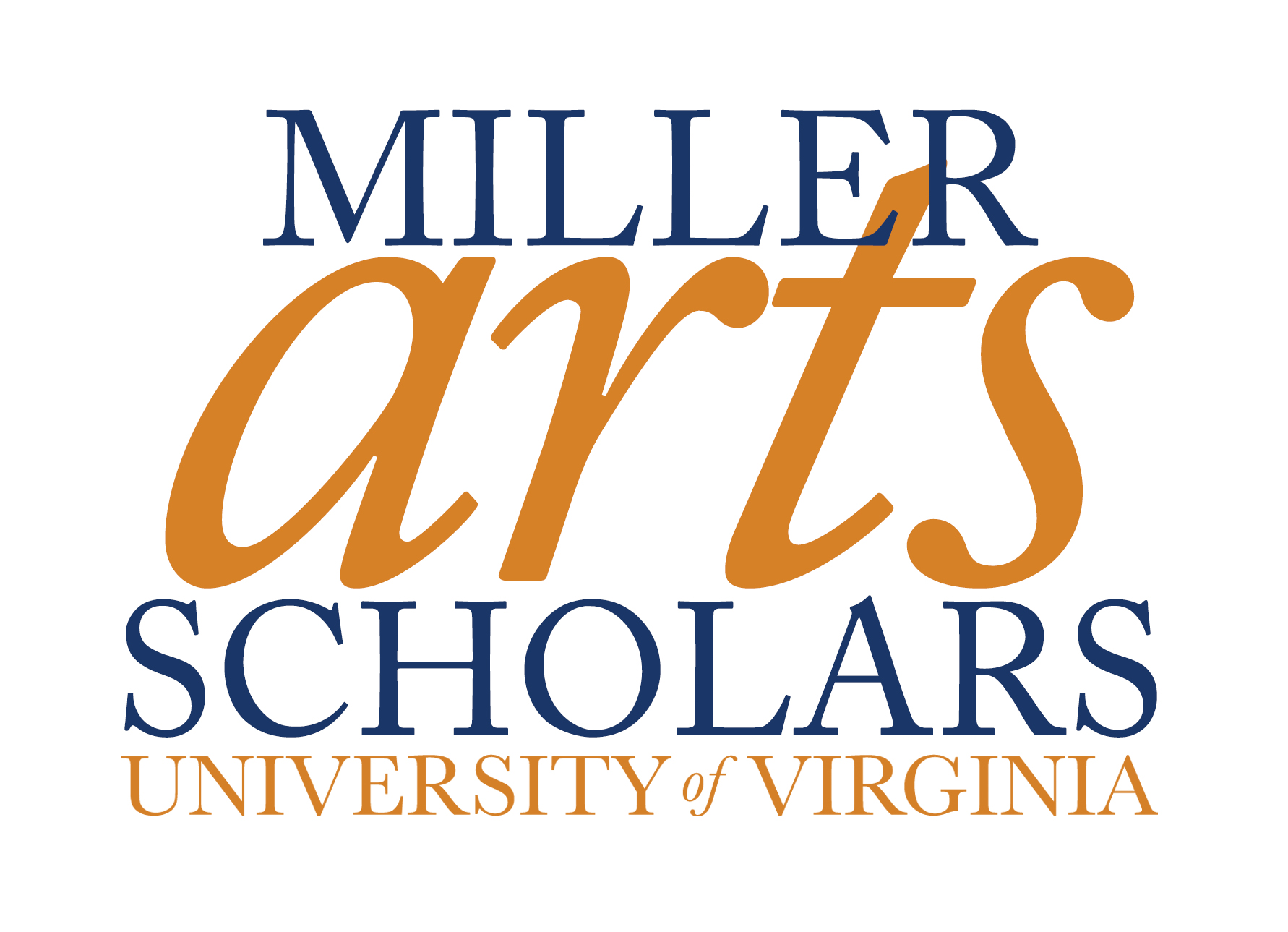 Miller Arts Scholars Arts Award Application Eligibility: Applicants are rising third or fourth-year Arts ScholarsSee https://artsscholars.as.virginia.edu/j-sanford-miller-family-arts-scholars-arts-awards for deadlineSend to Michael Rasbury, mr2xk@virginia.eduRequirements Documents (Combine into single pdf, “lastnamefirstname_23_artsawards.pdf.”)Complete and include this application.Include a proposal narrative and evidence of participation in the arts (see the last page of this application for requirements.)Include Portfolio Examples.  Musicians: Include no more than two, five-minute audio examples as weblinks (Vimeo, YouTube, SoundCloud, etc.) with descriptions. Visual artists:  include up to seven, high resolution examples of your work with relevant descriptions (date, location, title, dimensions, medium, objective.)  Performing artists: Submit up to five-minutes worth of video and/or audio recordings representative of at least two works as weblinks (Vimeo, YouTube, SoundCloud, etc.) with descriptions. Creative writers may submit up to two manuscript examples, no longer five pages each.Include an unofficial transcript.Include current resume.Identify a faculty mentor from the College of Arts and Sciences in the same field of expertise as the work suggested in your proposal. Faculty mentors should read your proposal, provide a brief recommendation letter for your project, and sign off on this application. Your mentor must show support your proposal, budget, scope, and willingness to serve as the faculty mentor for the project.  Faculty Mentors will review the student’s progress/outcome and submit a one-page evaluation to mr2xk@virginia.edu by April 1 of the following year.Present outcome/progress statement during the following academic year by late March of the following year.  The report should include images and/or media links and should not exceed five pages, single spaced, 12-point typeface.Present project outcomes to the public at our Annual Awards Outcome event during April of the following academic year.I am applying as a(n):   Individual    Part of GroupIf applying as a group, then each applicant should complete this form and list the same proposal title.Name:      				Year:      Current major(s)/minor as listed on transcript:        Current UVa GPA:       Current Arts GPA:      UVA Computing ID (ex. mr2xk):       Seven SIS Campus ID:       Nine Digit UVA Computing ID:      Local Address:      Telephone:       Current University GPA:      Faculty Advisor/Mentor:      Faculty Advisor/Mentor’s department:      Faculty Advisor/Mentor’s email address:      Category of your proposal: Drama    Studio Art    Music   Dance   Other   Have you applied for the Arts Award before?  	 Yes     No   My proposal includes international travel: 	 Yes     No   
If yes, then an application with the International Studies Office must be opened in tandem with this application.Faculty Mentor/Advisor Endorsement 
Faculty Mentor/Advisor: Read the following items and sign below.I agree to oversee the work of this proposal for one academic year.I approve the project budget.If the project involves international travel, I will advise my student to register with the International Studies Office, attend a pre-departure orientation, and comply with any other ISO requirements.I will review the student’s progress/outcome and submit a one-page evaluation to mr2xk@virginia.edu during April of the next academic year.______________________________Signature of Faculty Mentor/AdvisorApplicant EndorsementApplicant: Read the following items and sign below.I will present outcome/progress statement and expenditure report by the following April 1 to the Director of Miller Arts Scholars at mr2xk@virginia.edu.  The report may include images and media and should not exceed five pages, single spaced, 12-point typeface.Present outcome/progress at the Miller Arts Scholars Awards public event during the following spring semester.If my proposed project involves international travel, I understand that:I may not travel to any location with a U.S. State Department Travel Warning and, if such a warning is issued while I am abroad, I must leave the country immediately in the safest manner possible. (https://travel.state.gov/content/travel/en/traveladvisories/traveladvisories.html/). I will register with the International Studies Office in tandem with submitting this award application, attend a pre-departure orientation, and comply with any other ISO requirements.  (https://iso.virginia.edu)I am responsible for obtaining a visa and/or work or other permit required for my intended destination.I am responsible for getting appropriate inoculations and overseas health/emergency coverage.If I am an international student, I will consult with an international student advisor about my visa status.______________________________
Signature of StudentProject Overview Narrative (Attach separately, 4 pages maximum, single spaced, 12-point type face)List project title.Lead your narrative with a brief overview of the money you are requesting through the grant and what it will be used to support. We are reviewing multiple applications and will benefit from a coherent summary though which to review the rest of your application.Thoroughly describe your proposed project in detail.  Explain your objectives (ex: personal goals or tangible outcomes) and methodology. If necessary, describe any required equipment, performance spaces, etc. List any concerns or anticipated limitations. Identify your faculty mentor and detail how you will use their expertise as a resource. Describe how you can present your outcome to the public at our outcome presentation held in April of the next academic year. (Maximum two pages, single spaced, 12-point type face)Detail your project timeline. Categorize your timeline listing goals and objectives for the coming summer, fall semester, and early spring semester. (Maximum one page, single spaced, 12-point type face)Create an itemized budget. Break your proposed expenses into categories if possible.  Items in categories should list name of item, item description, where the price/cost was obtained with date, and actual cost. Provide a grand total and offset this figure with an income section showing your request Arts Award amount and any other projected funding sources (ex: personal funds, other granting organizations, etc.) Consider any necessary transportation, lodging, meals, supplies, etc. Please see example budget at https://artsscholars.as.virginia.edu/j-sanford-miller-family-arts-scholars-arts-awards.  (Maximum 1 page, single spaced, 12-point type face)If you plan to travel internationally, please indicate the country and complete the International Travel Form (https://educationabroad.virginia.edu/university-travel-registry).Evidence of Participation in the Arts (Maximum 1 page, single spaced, 12-point type face)Describe your participation and experiences in the arts within the University. Include relevant course work, art projects, extracurricular involvement, leadership roles, or any other related involvement.Describe your participation in the Arts Scholars program. Include seminars taken, leadership roles, volunteer work, or any other relevant information.